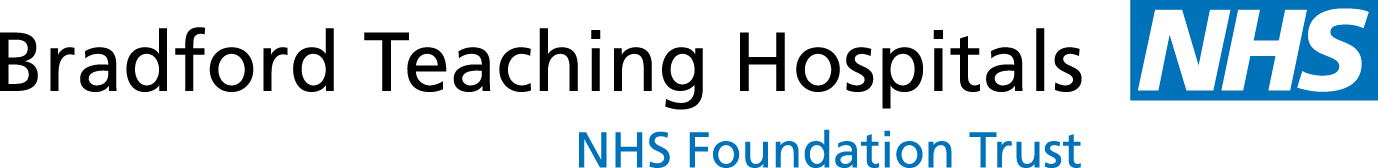 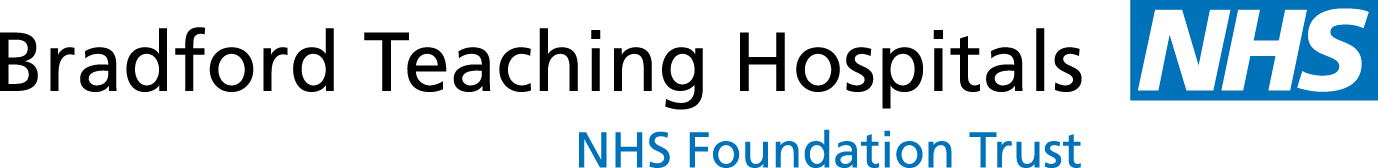 Investigations for neonatal seizuresSeizures occur most commonly in the neonatal period than in any other period of life and suggest a serious neurological abnormality.  Furthermore, they are more likely to occur in the preterm than the term infant and the list of aetiologies are vast.1,2 An incidence of 0.15 – 3.5 per 1000 births has been reported with higher rates in preterm infants.3,4,5 The majority  of seizures are reactive, secondary to an underlying condition.2 The commonest cause of seizures in the term infant is Hypoxic Ischaemic Encephalopathy while in preterm infants it is intracranial haemorrhage. Other aetiologies include:1,6,7InfectionIntracranial pathologyElectrolyte imbalanceHypoglycaemiaInborn errors of metabolismDrug withdrawalFamilialIdiopathic When considering the underlying aetiology of seizures and appropriate investigations it is important that we are guided by the individual case.  A structured approach should be taken as shown below.History – antenatal, perinatal, family (including family tree with demographics and consanguinity) and feeding history. Consider risk factors including:2,8Maternal 		Advancing maternal ageNulliparityPre existing/gestational diabetesIllicit drug useIntrapartum		Fetal distressPlacental abruption, cord prolapse, prolonged second stageMaternal pyrexia/chorioamnionitisNeonatal		Lower gestational agePost term (>42 weeks)Low birth weightMaleClinical – detailed neurological and general examination8Neurological – level of consciousness, tone, gaze, posture, cranial nerves (pupillary reaction, facial movements, suck, gag reflex) and reflexes. Documentation and description of seizures should be charted.General - looking for underlying diseaseSkin		bleeding, bruising, neurocutaneous lesions,          birth marks. Cardiac	to include auscultation for murmurs and possible bruits over fontanelle (AV malformation).Abdominal 	looking for intra-abdominal masses.  1st line investigations2,8,9,10,11Blood gas	– pH, pCO2, BE, lactate, glucose, ionised calciumFBCU&E – renal function, Na, K, Mg, CaLFT’sAmmoniaSeptic screen – Blood culture, CRP, LP (consider viral PCR’s if appropriate), urine cultureNeuroimagingCranial USS – to identify intraventricular haemorrhage, arterial stroke, malformations and infections. Should be carried out as early as possible.MRI – to identify changes of HIE, arterial and venous stroke, meningitis/encephalitis, inborn errors of metabolism and congenital malformations. Can be carried out later into investigations.ElectrophysiologyaEEG – all babies being investigated for seizures require EEG monitoring.Multichannel EEG – contact Neurophysiology Department (SLH)If abnormalities are found in first line investigations, further investigations may be required to determine the underlying cause for the abnormal result. Discussion with Neurology, Genetics and the Metabolic Team would be appropriate for advice on further management and investigations.2nd line investigationsMetabolic screen – serum amino acids, acylcarnitine, TORCH, urine organic and amino acids, urine reducing substancesGenetic testingLP – neurotransmitters, paired glucose/lactate/amino acidsThe National Metabolic Biochemistry Website has some useful guidelines - http://www.metbio.net/metbioGuidelines.aspincluding presentation and investigations for suspected metabolic disorders.SEIZURE INVESTIGATIONS LISTNameHospital numberDate of birthINVESTIGATION SHEET TO BE FILED BEHIND DAILY BLOOD TESTSREFERENCES1 Van Rooj LGM, Hellstrom-Westas L, de Vries LS. Treatment of neonatal seizures. Seminars in Fetal & Neonatal Medicine 2013; 18:209-2152 Hallberg B, Blennow M. Investigations for neonatal seizures. Seminars in Fetal & Neonatal Medicine 2013; 18:196-2013 Ronen GM, Penney S, Andrews W. The epidemiology of clinical neonatal seizures   in Newfoundland: a population-based study. J Pediatr 1999; 134:71-754 Lanska MJ, Lanska DJ, Baumann RJ, Kryscio RJ. A population-based study ofneonatal seizures in Fayette County, Kentucky. Neurology 1995; 45:724-732.5 Saliba RM, Annegers FJ, Waller DK, Tyson JE, Mizrahi EM. Risk factors forneonatal seizures: a population-based study, Harris County, Texas, 1992-1994.Am J Epidemiol 2001; 154:14-20.6 Volpe JJ. Neurology of the newborn. 5th ed. Philadelphia: Saunders Elsevier;2008.7 Evans D, Levene M. Neonatal seizures. Arch Dis Child Fetal Neonatal Ed 1998; 78:70-758 Vasudevan C, Levene M. Epidemiology and aetiology of neonatal seizures. Seminars in Fetal & Neonatal Medicine 2013; 18:185-1919 Tharp BR. Neonatal Seizures and Syndromes. Epilepsia 2002; 43 (suppl. 3): 2-1010 Kurian MA. New approaches to paediatric epilepsy. J R Coll Physicians Edinb 2009; 39:51-5411 Rutherford M. MRI of the neonatal brain. Edinburgh: WB Saunders; 2001.Part IV.INVESTIGATIONDATE SENTDATE EXPECTEDRESULTBlood gasFBCU&E’sLFT’sAmmoniaSeptic screenBlood culturesUrine cultureLPCRPMetabolic screenAcylcarnitineSerum AA’sUrine OA’sUrine AA’sUrine reducing substancesGenetic testing (discuss with genetics)TORCHCSFCr USSMRIEEG